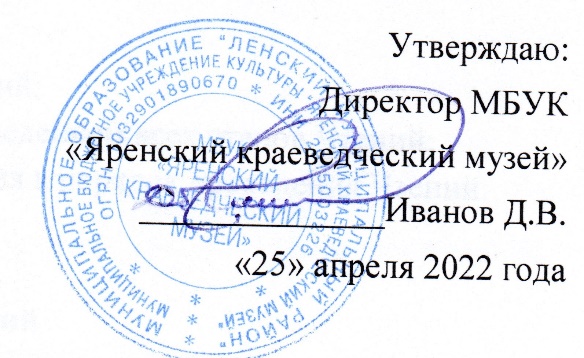 Положение                                                                                                                                                   о проведении III Районных краеведческих чтений                                                               «Наследие земли Вычегодской»1. Общие положения1.1. Настоящее Положение определяет статус, цели и задачи III Районных краеведческих чтений «Наследие земли Вычегодской» (далее Чтения), порядок их проведения. Предметом Чтений являются творческие исследовательские работы по историко-культурному наследию Ленского района.1.2. Учредителем Чтений является муниципальное бюджетное учреждение культуры «Яренский краеведческий музей» при поддержке Президентского Фонда культурных инициатив. 1.4. Чтения – ведущее и опорное мероприятие ГОДА КУЛЬТУРНОГО НАСЛЕДИЯ, объявленного на 2022 год президентом РФ В.В.Путиным, являются неотъемлемой частью проекта «ОКНа», направленного на сохранение памяти об объектах культурного наследия Ленского района и поддержанного Президентским Фондом культурных инициатив.1.3. Цель Чтений: привлечение внимания общественности к сохранению исторической памяти об объектах культурного наследия, популяризации знаний об исторических событиях прошлых лет, преемственность в изучении культурного наследия. 1.4. Задачи:– формирование среди населения чувства любви и уважения к истории и культуре родного края;– популяризация поисковой краеведческой деятельности и краеведческих знаний;– обмен краеведческой информацией;– выявление среди населения краеведов-любителей, самостоятельно занимающихся поисковой работой по истории родного края;– привлечение учреждений и организаций, занимающихся краеведческими исследованиями и продвижением краеведческих знаний, к совместной деятельности.2. Организаторы подготовки и проведения Чтений2.1. Организатором Чтений является МБУК «Яренский краеведческий музей». 2.2.  Учреждениями – партнерами выступают: МБУК «Ленская межпоселенческая библиотека», МБУК «Центр народной культуры и туризма», МБОУ ДОД КЦДО, МБУ ДОД «Школа искусств Ленского района».2.3. Общее руководство в организации и проведении Чтений осуществляет Оргкомитет (Приложение № 1).2.4. Состав Оргкомитета формируется из числа сотрудников МБУК «Яренский краеведческий музей» и учреждений - партнеров, а также приглашенных специалистов. 2.5. Оргкомитет возглавляет Председатель, который избирается из состава Оргкомитета.2.6. Функции Оргкомитета:                                                                                                                                     – определяет форму, порядок и сроки проведения Чтений;                                                                                                  – осуществляет общее руководство подготовкой и проведением всех этапов Чтений;Оргкомитет оставляет за собой право вносить изменения в порядок проведения Чтений.3. Участники Чтений 3.1. К участию в Чтениях приглашаются краеведы, учителя, педагоги дополнительного образования, работники учреждений культуры, студенты и учащиеся образовательных учреждений.3.2. Участники имеют право избрать для своей работы любое направление.3.3. Представленные работы могут быть выполнены индивидуально или группой участников. Каждый участник может принимать участие в подготовке и представлении одной или нескольких работ.3.4. Виды работ, представленные на Чтения: -поисково- исследовательские,- исследовательско - реферативные.3.5. Работы принимаются по направлениям, в соответствии с которыми будут организованы секции:- объекты культурного наследия: история, архитектура, события, - история и культура Вычегодского края,- история семьи (судьба человека) в истории родного края.4. Порядок организации и условия проведения Чтений4.1. Чтения состоятся 28 октября 2022 года в Яренском краеведческом музее.4.2. В организации Чтений предусмотрен подготовительный этап – сбор заявок и материалов для участия в Чтениях, для этого необходимо до 10 октября 2022 года отправить письменную заявку установленного образца  (приложение 2)  и  текст работы   на электронный адрес музея yarensk-museum@yandex.ru4.4. Оргкомитет вправе отклонить поступившую работу и не допустить до участия в Чтениях, как не соответствующую заявленным целям и задачам. 4.5. Участие в Чтениях в дистанционном формате возможно только по предварительному согласованию с Оргкомитетом. 4.5. Программа проведения Чтений высылается дополнительно. Оргкомитет оставляет за собой право вносить изменения в порядок проведения Чтений.4.5. Информация по проведению, участию в Чтениях размещается на сайте музея  http://yarensk-museum.ru/5. Требования к работам5.1.  Общие требования ко всем видам работ.Материалы доклада должны быть представлены в оргкомитет в электронном виде. Доклад пишется в произвольной форме. Максимальный размер работы - 10 страниц формата А4, шрифт TimesNewRoman14, межстрочный интервал – 1,0.Авторы работ обязательно приводят список использованных источников (книги, статьи, Интернет-ресурсы, архивные и музейные материалы). В тексте оформляются ссылки на источники. 5.2. Работы, поступившие на конкурс, авторам не возвращаются и не рецензируются, организаторы конкурса оставляют за собой право использовать материалы в публикациях и печатной продукции с указанием авторства. 5.2. Требования к публичному выступлению на краеведческих чтениях:Для публичного выступления необходимо подготовить сообщение до 10 минут, в котором участник кратко представляет основные положения своей работы.Выступления могут сопровождаться компьютерной презентацией, выполненной в программе PowerPoint. Не следует злоупотреблять анимационными эффектами. Презентация должна иллюстрировать основные положения работы, а не дублировать её основной текст.6. Заключительные положения6.1. Все участники Чтений награждаются Дипломами участников.6.2. Материалы Чтений будут опубликованы в краеведческом сборнике.8. Контакты организаторов ЧтенийКонсультации по телефонам:5 - 26 - 37 – методист по научно-просветительской деятельности Горбенко Людмила Николаевна,5 - 21 - 96 – методист по музейно-образовательной деятельности Гребнева Наталья Владимировна.Приложение 1.Состав оргкомитетаИванов Денис Владимирович, директор МБУК «Яренский краеведческий музей»;Караван Нонна Борисовна, заведующий Отделом по вопросам молодёжи, спорта, НКО, культуры и туризма Администрации МО «Ленский муниципальный район»;Горбенко Людмила Николаевна, методист по научно – просветительской деятельности МБУК «Яренский краеведческий музей»;Гребнева Наталья Владимировна, методист по музейно- образовательной деятельности МБУК «Яренский краеведческий музей»;Щеголев Кирилл Юрьевич, младший научный сотрудник МБУК «Яренский краеведческий музей»;Авнигина Александра Борисовна, заместитель директора МБУК «Ленская МБ»;Стрельченко Алёна Николаевна, педагог МБУ ДО «Детская школа искусств Ленского района»;Истомина Наталья Александровна, педагог- организатор МБОУ ДОД КЦДО.Приложение 2.Заявка на участие в Чтениях для участника в возрасте до 18 летНазвание работы________________________________________________Направление работы_____________________________________________Автор работы (если работа коллективная, указывать всех авторов)Фамилия, имя__________________________________________________________________________________________________________________Школа, класс___________________________________Руководитель работыФамилия, имя, отчество__________________________________________Должность_____________________________________________________Место работы___________________________________________________Контактные данные (телефон, эл. адрес)_________________________________________________________________________________Дата подачи заявки_________________Заявка на участие в Чтениях для участника старше 18 летНазвание работы________________________________________________Направление работы_____________________________________________Автор работы (если работа коллективная, указывать всех авторов)Фамилия, имя, отчество_______________________________________________________________________________________________________Должность_____________________________________________________Место работы___________________________________________________Контактные данные (телефон, эл. адрес)____________________________________________________________________________________________Дата подачи заявки_________________